Порядок приема документов в 10-й класс
на 2023/2024 учебный год.Администрация МБОУ СОШ №8 доводит до Вашего сведения об утверждении  графика  работы комиссии МБОУ СОШ № 8 по приему документов выпускников основной школы.Сроки приема заявлений на отбор – 03.07.2023  с 10.00 до 13.00Сроки работы комиссии - с 03.07.2023 по 13.07.2023Место приема: МБОУ СОШ № 8, кабинет - 4 (Приемная)Очередность приема: в заявительном порядке.Профили классов:УНИВЕРСАЛЬНЫЙ ПРОФИЛЬ: возможно углубленное изучение химии, биологии,  физики, математики, информатики. Приглашаются родители (законные представители) для подачи заявления установленного образца о приеме в 10 классДокументы, предоставляемые комиссии для осуществления индивидуального отбора в 10 классы с углубленным изучением отдельных предметов: Заявление родителей (законных представителей) о зачислении в класс с углубленным изучением отдельных предметов на имя директора школы;Копию аттестата об основном общем образовании;Портфолио - документы, подтверждающие рейтинг достижений обучающегося: грамоты, дипломы, сертификаты, удостоверения, подтверждающие учебные, интеллектуальные, творческие, спортивные достижения (призовые места) обучающихся за последние два года.Документы, предоставляемые при приеме в 10 классы.Для учащихся школы:Аттестат об основном общем образовании.Портфолио выпускника основной школы.Заявление родителей (законных представителей) о зачислении в класс с углубленным изучением отдельных предметов на имя директора МБОУ СОШ № 8Для учащихся  из других ОУ:Заявление на имя директора МБОУ СОШ № 8 о приеме в  10 класс с углубленным изучением отдельных предметов.Аттестат об основном общем образовании.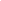 Личное дело,Портфолио выпускника основной школы.Индивидуальный отборПрием учащихся в классы профильного обучения с углубленным изучением отдельных предметов осуществляется через организацию индивидуального отбора.Индивидуальный отбор обучающихся в классы профильного обучения с углубленным изучением отдельных предметов осуществляется комиссией. Критерии  отбора  в 10 профильные классы с углубленным изучением отдельных предметов:1. Наличие итоговых отметок «отлично» и «хорошо» по соответствующему(им)  учебному(ым) предмету(ам) за курс основного общего образования.2. Наличие документов, подтверждающих достижения (призовые места) в олимпиадах, интеллектуальных и спортивных состязаниях, конкурсных мероприятиях в области искусства, научно-исследовательской деятельности, научно-технического творчества, спорта различных уровней (школьного, муниципального, регионального, всероссийского, международного за последние два года);По итогам работы комиссии, проведенной экспертизы представленных документов выпускников, будет составлен  рейтинг учащихся. При равных результатах индивидуального отбора будет учитываться средний балл по аттестату об основном общем образовании, как среднее арифметическое суммы итоговых отметок.Рейтинг учащихся 10 класса будет размещен на официальном сайте школы и информационных стендах школы в день оформления протокола, в срок до 13.07.2023 г.Приказ о зачислении в 10 класс будет опубликован на сайте МБОУ СОШ № 8 14 июля 2023 года.Телефоны для справок:Приемная:  телефон: 2-13-44 Заместитель директора по УВР,  Безниско Оксана Николаевна8 9887018938С уважением, администрация МБОУ СОШ № 8